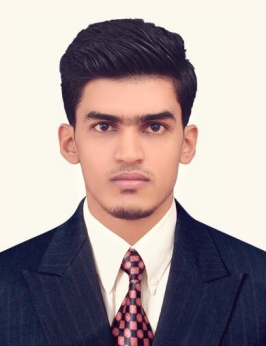 PROFESSIONAL SUMMARYCMA- Intermediate from Institute of Cost Accountants of India.CA-IPCC (Intermediate) from Institute of Chartered Accountants of India.B.com (Cooperation) from Kannur University.Area of Specialization includes Tax consultancy, VAT audit, Company audits, Internal audits, Concurrent audit and Bank audits.  Sound knowledge in both computerized and manual accounting. IT SKILLSFamiliar with Tally ERP Version, Trade easy Sound working knowledge in MS Office, MS Excel, MS Word, Banking Software like Flexcube and B@ncs99.Income tax return utilities and Software’sPERSONALDETAILSDate of Birth	: 25-01-1991Nationality   	: IndianLANGUAGES KNOWNEnglish            	: ProfessionalMalayalam     	: Native Tamil & Hindi	: SpeakSHAHEEM SHAHEEMEmail  : shaheem.387808@2freemail.com OBJECTIVESSeeking a challenging accounting, auditing and finance job in a progressive organization, where I can utilize my skills, experience and capabilities to achieve the organizational goals and grow along with it. EXPERTISEEXPERIENCE SUMMARY AUDIT ASSISTANT				       JUNE2016 - JUNE2018S.GAUTAMCHAND & Co., CHARTERED ACCOUNTANTSAUDIT ASSISTANT				        JUNE2015 - MAY2016U.MOHANAN FCA & Co., CHARTERED ACCOUNTANTSACCOUNTANT  		        SEPTEMBER 2012 - NOVEMBER 2013KVR VEHICLES PVT.LTDEDUCATIONSKILLS & STRENGTHSEvaluation, Design Implementation & Reporting of Internal Controls.Sound knowledge in accounting principles and practices, Direct and indirect taxationAccounts Payables (AP)/Account Receivables (AR) Review and AnalysisAccounting Skills, Corporate Reporting Skills & Deadline Oriented, Confidentiality.MIS Report Generation, Review, Analysis and Reporting, Time Management.Self Motivated, Hard Working, Team Player, Integrity, Reliable, Adaptability, Optimistic, Initiative, Dynamic & Having Excellent Analytical & Communication Skills.PROFESSIONAL EXPERIENCEAUDIT ASSISTANT								              	JUNE2016 - JUNE2018S.GAUTAMCHAND  & Co., CHARTERED ACCOUNTANTSResponsibilities:Performed taxation services for clients including tax computation, capital allowance computation, balancing allowances, charges Computation, deferred tax computation and tax provision.Prepared financial statement of various enterprises in conformity with the Generally Accepted Accounting Principles in India.Monitored financial activities of clients with emphasize on ratios and margins.Assisted audit seniors in consolidation of work.VAT Audit (Sales Tax Audit) of various enterprises.Tax Planning, calculation of advance taxes and TDS, Computation Indirect Tax Liability as per Indian statute.Provided detailed analysis of audit findings to provider and client.Assisted and performed external financial audits, prepared audit plans and reports.AUDIT ASSISTANT								             		  JUNE2015 - MAY2016U.MOHANAN FCA & Co., CHARTERED ACCOUNTANTSResponsibilities:Statutory Audit & Concurrent Audit of branches of many nationalized and private banks.Expert in assessment proceedings of search, survey, scrutiny and appeal cases.Filing of Income Tax Returns and Audit Forms.Understand Audit guidelines/ able to perform complex audits independently.Discussion with Clients and detailing the major issues and recommendations.Conduct briefing sessions about the work done on a weekly basis to the partners of the firm.Study, inspect & assess - budgets, balance sheets and other related financial statements & records.Preparation of Project Reports and Budgets.Accounting & Bookkeeping, Tax Audit and Statutory Audits of various enterprises.Preparing, maintaining and up keeping of accounts of various large and small enterprises. ACCOUNTANT						             SEPTEMBER 2012 - NOVEMBER 2013KVR VEHICLES PVT.LTDResponsibilities:Assist in preparing financial statements, present the same to manager-accounts for verification and submission to management.Manage day to day financial transaction of the company.Drafted and prepared journal entries, bank reconciliations, account receivables and accounts receivables.Ensure reconciliation of all sub ledgers and general ledger is performed on regularly.Check monthly BRS of all bank accounts maintained, resolve any differences in a timely manner.TECHNICAL QUALIFICATION  Completed 100 Hours of Computer Training from The Institute of Chartered Accountants of India.Completed 100 Hours of Computer Training from The Institute of Cost Accountants of India.Completed Orientation training program –The Institute of Chartered Accountants of India.				  					SHAHEEM Accounts FinalizationFinancial AnalysisInternal AuditsBudgetingTax AuditsInventory Management Bank AuditsCash Flow ManagementCMA intermediateICMAIDecember 2017CA IPCCICAINovember 2014Bachelor of commerceKannur UniversityNovember 2012